                                                                                    УТВЕРЖДАЮ                                                                          Директор МБОУ ДО ДЭЦ                                                                         _________ М.М.Шадрина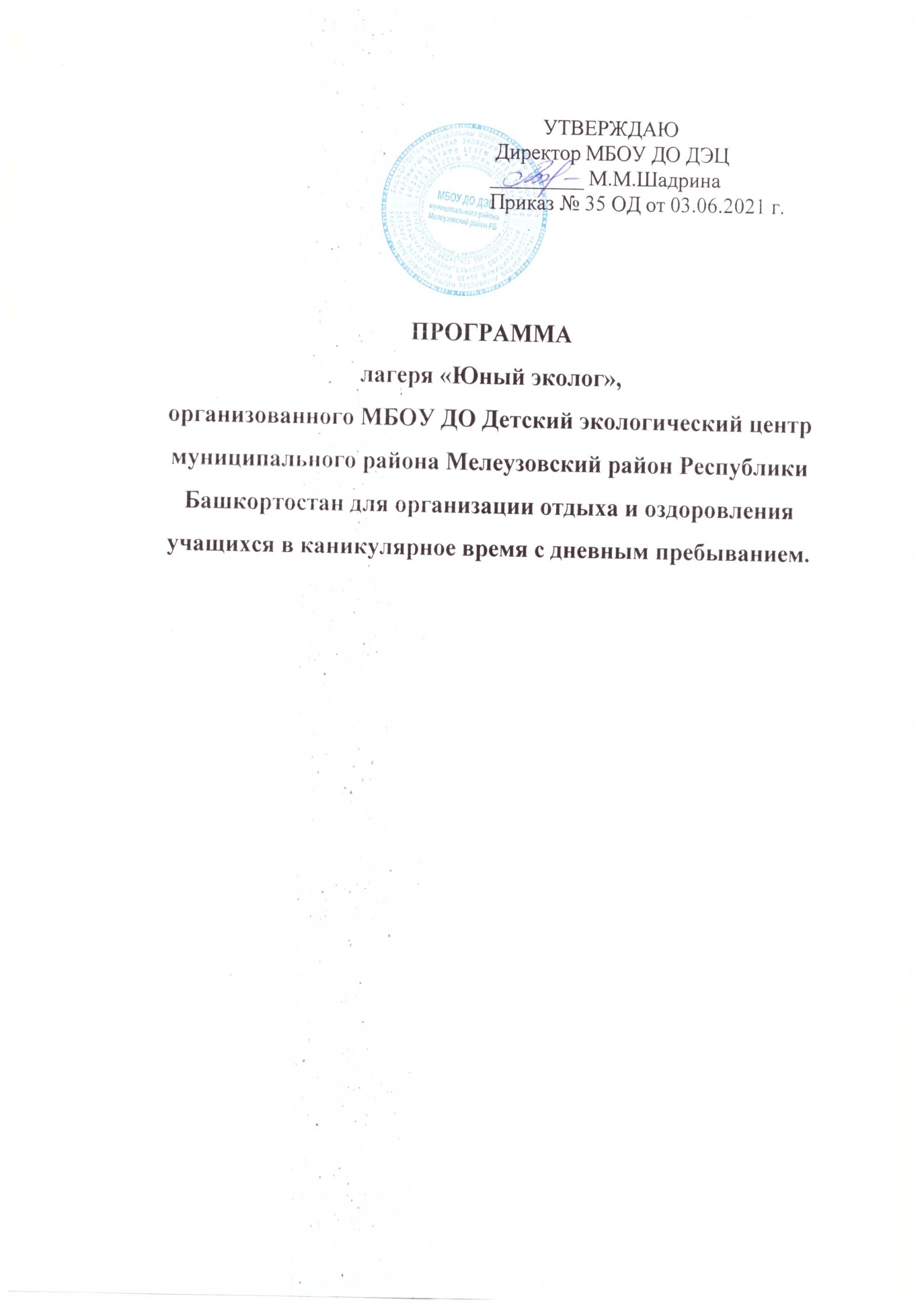                                                Информационная карта                                                        Пояснительная записка         Лагерь отдыха и оздоровления учащихся в каникулярное время с дневным пребыванием (далее- Лагерь)– одна из наиболее эффективных форм экологического  и краеведческого образования и воспитания, поскольку представляет собой комплексную форму, объединяющую в себе экологические праздники, игры, лекции, экскурсии, наблюдения и исследования; изучение краеведческого материала в тесной связи с историей и культурой своего края.        Работа   Лагеря позволяет осуществлять переход от учебной деятельности к начальному этапу детской исследовательской работы. Смена учебной деятельности на альтернативные формы групповой, индивидуальной и коллективной работы в рамках Лагеря, позволяет ребёнку уйти от стереотипов обучения, что делает его более увлекательным, мобильным и повышает образовательный потенциал. Работа Лагеря наиболее полно способствует так же расширению и углублению знаний о природе; вырабатывает умения оценивать состояние окружающей среды, формирует и развивает умения реальной природоохранной деятельности.      Актуальность программы заключается в получении новых и закреплении уже имеющихся знаний, как в области общего, так и дополнительного экологического образования.      Данный Лагерь предназначен для воспитания экологической  и краеведческой культуры и получения дополнительных знаний в области экологии, краеведения разновозрастной группой детей и подростков, получивших первоначальные знания на уроках природоведения, окружающего мира, истории.Максимально широкий спектр возможных творческих и познавательных мастер-классов способствует развитию у детей  различных умений и навыков для исследовательской работы.      В программу работы  Лагеря включается изучение теоретических вопросов, направленных на систематизацию и обобщение имеющихся базовых знаний. Для изучения истории, природы родного края и экологических проблем конкретной территории планируются тематические и комплексные экскурсии. Используя методику коллективных творческих дел, дети и подростки примут участие в практических природоохранных акциях и эколого-просветительской деятельности, в подготовке и проведении интеллектуальных игр, викторин, конкурсов и других мероприятий. С учетом интересов учащихся в Лагере организуются отряды, на занятиях которых учащиеся получат теоретические знания и практические навыки по выбранному направлению, будут проводить наблюдения в природе по индивидуальным заданиям.           Роль педагогов, воспитателей-кураторов – это стимулирование ребенка к расширению круга своих интересов и исследованию новых для себя направлений деятельности. Важно пробудить в детях исследовательский интерес. Педагог помогает ребенку приобрести необходимые знания и навыки, благодаря которым ребёнок может успешно исследовать, наблюдать, описывать и организовывать приобретенный опыт.      Данная Лагеря  является логическим продолжением образовательного процесса.  Лагерь  организуется на базе МБОУ ДО  ДЭЦ  в период летних каникул (поток – 21 день). Лагерь формируется из числа воспитанников   в возрасте от 7 до 14 лет, мотивированных на изучение биологии, географии, истории  и краеведения.В лагере ведётся работа по трём направлениям: образовательно-содержательное (краеведческое); воспитательное; спортивно-оздоровительное направление.Образовательная часть включает теоретические занятия,  учебные экскурсии, проведение конкретной исследовательской работы. Воспитательные мероприятия подобраны с учётом тематики лагеря и возрастных особенностей детей. Спортивно-оздоровительные мероприятия включают встречи с медицинскими работниками, проведение спортивных мероприятий и ежедневной утренней зарядки, минут здоровья.     Теоретическая часть программы  лагеря способствует не только систематизации и обобщению знаний по экологии, краеведению,  но и формирует у учащихся обязательный минимум знаний, необходимых для проведения исследовательской работы, а именно: теоретические и практические навыки написания и оформления работ, подготовка презентаций, разработка и выступлений и непосредственно выступления.       Практическая часть предусматривает проведение различных экскурсий,   мастер-классы, разработку экологических проектов, конкурсы плакатов, рисунков, рассказов, стихов о природе. Особое внимание уделяется выработке практических умений и навыков, направленных на сохранение и умножение природных богатств. Самое ценное в работе Лагеря - организация  экологических и краеведческих экскурсий для детей.  Деятельность лагеря строится в соответствии с нормативно – правовыми документами:1. Конвенция о правах ребёнка.2. Постановления министерств и ведомств «Об организации летнего отдыха».3. Приказ МКУ УО  « Об организации отдыха детей и их оздоровления в летний период 2021г».4. Положение о лагере, организованном МБОУ ДО Детский экологический центр муниципального района Мелеузовский район Республики  Башкортостан для организации отдыха и оздоровления   учащихся в каникулярное время с дневным пребыванием.5. Программа лагеря, организованного МБОУ ДО Детский экологический центр муниципального района Мелеузовский район Республики  6. План работы Лагеря.  Условия реализации программы:1. Материально-технические условия предусматривают: финансирование за счёт средств бюджета и наличие приспособленной базы   на 25 детей, 7 педагогов.2. Кадровые условия. В соответствии со штатным расписанием в реализации программы участвуют:- директор МБОУ ДО ДЭЦ,  обеспечивающий организацию лагеря;-начальник лагеря, руководитель программы, координирующий работу по выполнению программы.- воспитатели, обеспечивающие выполнение программы лагеря.- работники столовой, обеспечивающие 2-хразовое питание.3.Методические условия предусматривают: наличие необходимой документации, программы деятельности и плана работы на поток, проведение и организацию работы в лагере с дневным пребыванием.Содержание деятельности.Экскурсии, интеллектуальные игры, конкурсы, викторины, развлекательно-познавательные мероприятия, спортивные игры и т.д.Основной состав ЛагеряЛагерь комплектуется из  25  детей.Сотрудники Лагеря:Директор МБОУ ДО ДЭЦ: Шадрина  Марина МихайловнаНачальник Лагеря: Немкова Н.А, Ильясова Л.Б.Аскарова Н.Р – воспитательАхметова Р.И. -  воспитательХаиров А.С.- воспитательИшмухаметова С.А.- воспитательТоргашов О.А.- воспитательКонцептуальные основы деятельности.Цель:1. Воспитание патриотизма, экологической культуры, формирование у детей краеведческих знаний и умений; создание условий для воспитания гражданина и патриота с личной ответственностью перед Родиной; развитие интереса к истории, культуре, быту, языку родного края.2. Развитие мотивации личности к познанию и творчеству, включение детей в социально значимую деятельность.3. Создание благоприятных условий для укрепления здоровья и организации досуга учащихся во время летних каникул.Задачи:1. Приобщение детей к изучению природы, истории родного края, осознанию связей между человеком и природой. 2. Развитие творческих, исследовательских способностей детей.3. Оздоровление школьников:- формирование у детей здорового образа жизни, его ценностей,- содействие нормальному физическому развитию.Принципы деятельности Лагеря.1. Принцип самореализации детей в условиях Лагеря предусматривает:  посильность и конкретность любой деятельности для личности каждого ребёнка. Она должна быть привлекательной, соответствовать интересам личности, иметь чётко выраженный результат, содержать эффект новизны, способствовать творчеству и самостоятельности, допускать возможность вариативности в выборе способов достижений целей, удовлетворять потребности личности в самоутверждении.2. Принцип включенности детей в социально значимые отношения предусматривает: обеспечение гарантии свободного выбора деятельности и права на информацию; создание переключения с одного вида деятельности на другой в рамках дня; предоставление возможности и право отстаивать свое мнение.3. Принцип взаимосвязи педагогического управления и детского самоуправления предусматривает: приобретение опыта организации коллективной деятельности и самоорганизации в ней; защиту каждого ребенка от негативных проявлений  и вредных привычек, формирование чувства ответственности  за свои поступки и действия.4. Принцип сочетания воспитательных мероприятий с экологической деятельностью детей предусматривает; режим дня, обеспечивающий разумное сочетание всех видов деятельности в рамках дня; активное участие детей во всех видах деятельности.Механизм реализации программы.I. Подготовительный этап:1        Подбор педагогических кадров2        Комплектование отряда3        Разработка и оформление документацииII. Организационный этап:1        Знакомство2        Выявление и постановка целей развития коллектива и личности3        Сплочение воспитанников4        Формирование законов и условий совместной жизнедеятельности5        Подготовка к дальнейшей жизнедеятельности по ПрограммеIII. Основной этап1        Содружество детей и взрослых2       Коллективная и индивидуальная поисковая  деятельность3       Личностный рост воспитанников4       Мониторинг жизнедеятельности коллектива, развития личности воспитанниковIV. Заключительный этап:1        Психолого-социально-педагогический анализ результатов Содержание программы:Экологическое направление: Всемирный день защиты слонов в зоопарках. Просмотр видеоролика «Добрый слон». Конкурс рисунков «Добрый слон»Экскурсия «Экологическая тропа в парке «Слава»». Просмотр мультфильма «Маша и Медведь. Следы невиданных зверей»Экскурсия «Травы и кустарники парка Слава»Экскурсия «Деревья парка «Слава»». Презентация «Особо охраняемые природные территории Мелеузовского района» Викторины «Знатоки родного края»Туристско- краеведческое направление:«7 чудес Башкортостана». Просмотр видеоролика. «7 чудес Башкортостана». Игры на свежем воздухеДень памяти и скорби. Презентация «Мелеузовцы в составе 3-го гвардейского кавалерийского корпуса». Экскурсия к Аллее СлавыЭкскурсия в краеведческий музейСпортивно-оздоровительное направление:День здоровья «В мире спорта и сказок». Воспитательное мероприятие «Дорожный калейдоскоп». Конкурс рисунков «Правила дорожного движения»Конкурсно-игровое мероприятие «Семицветик».Игра «Снежный ком».Конкурс рисунков на асфальтеПрофилактическая деятельность:Конкурс рисунков «Правила дорожного движения»                                                      План работы лагеря  Полное название проектапрограмма лагеря «Юный эколог»,организованного МБОУ ДО Детский экологический центр муниципального района Мелеузовский район Республики  Башкортостан для организации отдыха и оздоровления        учащихся в каникулярное время с дневным пребываниемЦель проектавоспитание патриотизма, экологической культуры, развитие мотивации личности к познанию и творчеству, привитие навыков исследовательской работы, оздоровление детей.Тип лагерялагерь, организованный  МБОУ ДО Детский экологический центр муниципального района Мелеузовский район Республики Башкортостан для организации отдыха и оздоровления учащихся в каникулярное время с дневным пребываниемНаправления деятельности- образовательно - содержательное (эколого-   краеведческое);- воспитательное;- спортивно-оздоровительное направлениеКраткое содержание программы- экологическое воспитание- освоение основ краеведения- организация тематических занятий, игр, семинаров и т.д.- проведение творческих конкурсовАвторы проектаНемкова Н.А., Ильясова Л.Б. - педагоги дополнительного образования МБОУ ДО ДЭЦНазвание проводящей организацииМБОУ ДО  ДЭЦАдрес организации453850, Республика Башкортостан, г. Мелеуз,  улица  Первомайская, 1аМесто проведения453850, Республика Башкортостан, г. Мелеуз,  улица  Первомайская, 1а тел(34764) 5-06-90 e-mail: dec@meleuzobr.ruКоличество участников25 человекСроки проведения19.06.2021г -09.07.2021гКоличество сменоднаКадрывоспитатели - 5начальник лагеря - 2Участники проектаучащиеся 7-14 летУсловия размещения участниковлагерь дневного пребываниядатамероприятиеответственные19.06.2021гДень знакомства. Игра «Снежный ком». Открытие лагерной смены. Игры на свежем воздухеИльясова Л.Т., Торгашов О.А.20.06.2021гВсемирный день защиты слонов в зоопарках. Просмотр видеоролика «Добрый слон». Конкурс рисунков «Добрый слон»Ильясова Л.Т.,Ахметова Р.И.21.06.2021гЭкскурсия «Экологическая тропа в парке «Слава»». Просмотр мультфильма «Маша и Медведь. Следы невиданных зверей»Ахметова Р.И.,Торгашов О.А.22.06.2021гДень памяти и скорби. Презентация «Мелеузовцы в составе 3-го гвардейского кавалерийского корпуса». Экскурсия к Аллее СлавыТоргашов О.А., Аскарова Н.Р.23.06.2021гДень здоровья «В мире спорта и сказок». Подвижные игры на свежем воздухеИльясова Л.Т.,Аскарова Н.Р.24.06.2021гЭкскурсия в краеведческий музей. Проведение викторины «Знатоки родного края»Ильясова Л.Т., Торгашов О.А.25.06.2021гЭкскурсия «Деревья парка «Слава»». Презентация «Особо охраняемые природные территории Мелеузовского района»Торгашова Н.Н., Торгашов О.А.26.06.2021г«7 чудес Башкортостана». Просмотр видеоролика. «7 чудес Башкортостана». Игры на свежем воздухеИльясова Л.Т., Ахметова Р.И.27.06.2021гЭкскурсия «Травы и кустарники парка «Слава»». Подвижные игры на свежем воздухе. Конкурс рисунков на асфальтеИльясова Л.Т., Ахметова Р.И.28.06.2021гВоспитательное мероприятие «Дорожный калейдоскоп». Конкурс рисунков «Правила дорожного движения»Ахметова Р.И., Торгашова Н.Н.29.06.2021гКонкурсно-игровое мероприятие «Семицветик». Подвижные игры на свежем воздухе.Ахметова Р.И., Аскарова Н.Р.